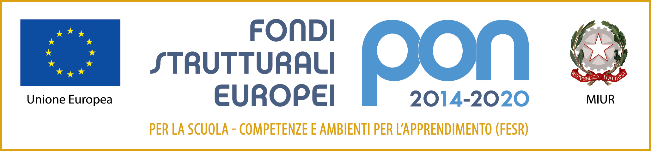 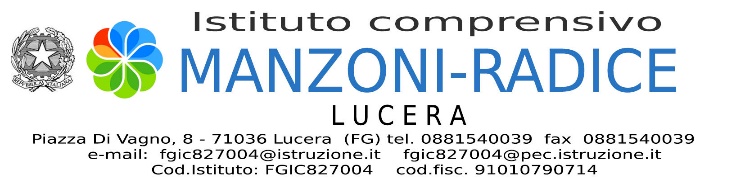 Fondi Strutturali Europei – Programma Operativo Nazionale “Per la scuola, competenze e ambienti per l’apprendimento” 2014-2020. Obiettivo Specifico 10.2 Miglioramento delle competenze chiave degli allievi - Azione 10.2.2 - Azioni di integrazione e potenziamento disciplinari di base (lingua italiana, lingue straniere, matematica, scienze, nuove tecnologie e nuovi linguaggi).Sotto-azioni  10.2.2.A Competenze di base.Progetto GLI ALFABETI PER DIVENTARE GRANDI - Codice  identificativo 10.2.2A-FSEPON-PU-2017- 46Modulo: “Scienziati tra i fornelli”GRAFICI DI SINTESI VALUTAZIONE INIZIALEDalla lettura dei grafici relativi agli esiti dei test di ingresso, somministrati ai corsisti iscritti al percorso formativo, si evincono per tutte e tre le competenze prese in considerazione situazioni diverse, relativamente ai quattro livelli, che dal più basso al più alto sono: iniziale, base, intermedio, avanzato. Per quanto riguarda la Competenza Esperienziale colpisce che tutti i corsisti si posizionano nel livello più basso che è quello “iniziale”. Prendendo in esame, invece, la Competenza Descrittiva-Espositiva la percentuale più alta dei corsisti si ritrova nel livello “base”, seguita da una percentuale minima di alunni che si posiziona nel livello “intermedio” ed una ancora minore nel livello “iniziale”. Relativamente alla Competenza Inferenziale la percentuale più alta dei corsisti la ritroviamo nel livello “iniziale”, un numero consistente di alunni nel livello “base” ed un numero esiguo nel livello “intermedio”. Per tutte e tre le competenze nessun corsista si posiziona nel livello più alto che è quello “avanzato. Si confronteranno questi grafici al termine del percorso con quelli relativi alla valutazione finale per verificare l’incisività degli interventi formativi sui corsisti.